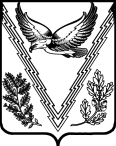 СОВЕТ КУБАНСКОГО СЕЛЬСКОГО ПОСЕЛЕНИЯ АПШЕРОНСКОГО РАЙОНАчетвертого созываРЕШЕНИЕот 27.10.2023                                                                                           № 135       ст. КубанскаяО передаче на безвозмездной основе жилого помещения (квартиры), находящейся в собственности Кубанского сельского поселения Апшеронского района, в собственность муниципального образования Апшеронский район  В соответствии с Уставом Кубанского сельского поселения Апшеронского района, Совет Кубанского сельского поселения Апшеронского района решил:1. Передать безвозмездно жилое помещение (квартиру), находящуюся в собственности Кубанского сельского поселения Апшеронского района, общей площадью 44,7 кв. м, кадастровый номер 23:02:0209001:3257, расположенную по адресу: Краснодарский край, Апшеронский район, поселок  Ерик, улица Мира, д.4 кв.2, в собственность муниципального образования Апшеронский район.2. Установить, что право собственности на жилое помещение (квартиру), указанную в пункте 1 настоящего решения, переходит к муниципальному образованию Апшеронский район с даты подписания передаточного акта.3. Специалисту первой категории организационного отдела администрации Кубанского сельского поселения Апшеронского района (Попова) официально обнародовать настоящее решение, эксперту администрации (Киндякова)  разместить его на официальном сайте администрации Кубанского сельского поселения Апшеронского района в информационно-телекоммуникационной сети «Интернет».4. Контроль за выполнением настоящего решения возложить на постоянную комиссию по вопросам  благоустройства, жилищно-коммунального хозяйства, поддержки малого и среднего предпринимательства, развития личного подсобного хозяйства, по вопросам  местного самоуправления, контроля за исполнением принимаемых решений         (Козырев В.А.).5. Настоящее решение вступает в силу со дня его обнародования.Глава Кубанского сельского поселенияАпшеронского района                                                                                                                     И.М.ТриполецПредседатель Совета Кубанского сельского поселенияАпшеронского района                                        А.В.Волушко